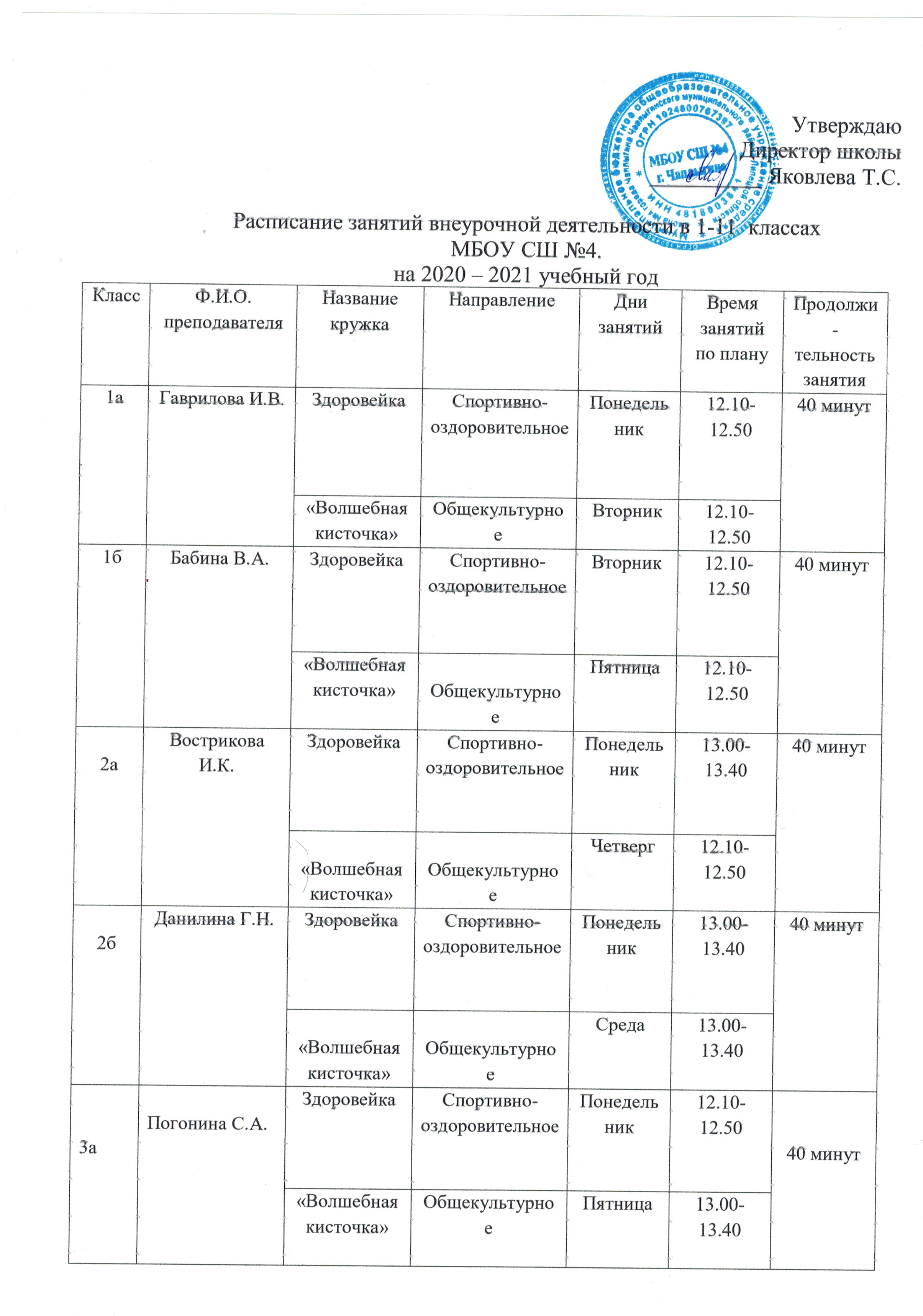 «Волшебная кисточка»ОбщекультурноеСреда13.00-13.403аПогонина С.А.ЗдоровейкаСпортивно-оздоровительноеПонедельник12.10-12.5040 минут3аПогонина С.А.«Волшебная кисточка»ОбщекультурноеПятница13.00-13.4040 минут3бЕпифанова Е.И.ЗдоровейкаСпортивно-оздоровительноеПонедельник12.10-12.5040 минут3бЕпифанова Е.И.«Волшебная кисточка»ОбщекультурноеСреда12.10-12.5040 минут4аБогданова Т.Н.«Волшебная кисточка»ОбщекультурноеПятница12.10-12.5040 минут4аБогданова Т.Н.Занимательная грамматикаОбщеинтелектуальноеПонедельник12.10-12.5040 минут4аБогданова Т.Н.Занимательная грамматикаОбщеинтелектуальное40 минут4бВикулина Е.Н.«Волшебная кисточка»ОбщекультурноеПонедельник12.10-12.5040 минут4бВикулина Е.Н.Занимательная грамматикаОбщеинтелектуальноеЧетверг12.10 12.5040 минут2аЯковлев В.М.Шахматный всеобучСпортивно-оздоровительноеСреда 13.30 – 14.1040 минут2бЯковлев В.М.Шахматный всеобучСпортивно-оздоровительноеВторник13.30 – 14.1040 минут5аГальцова А.Ю.Спортивные игры Спортивно-оздоровительноеПонедельник12.50 – 13.3040 минут5бГальцова А.Ю.Спортивные игрыСпортивно-оздоровительноеСреда8.30 – 9.1040 минут6аГальцова А.Ю.Спортивное ГТОСпортивно-оздоровительноеПонедельник10.20-11.0040 минут6бГальцова А.Ю.Спортивное ГТОСпортивно-оздоровительноеПонедельник11.10-11.5040 минут8аГальцова А.Ю.БаскетболСпортивно-оздоровительноеСреда12.10-12.5040 минут9аГальцова А.Ю.ВолейболСпортивно-оздоровительноеПятница14.00-14.4040минут5бБронникова И.С.ИнфознайкаОбщеинтелектуальноеЧетверг13.40-14.2040минут5аБронникова И.С.ИнфознайкаОбщеинтелектуальноеПятница12.50-13.3040минут6аБронникова И.С.ИнфознайкаОбщеинтелектуальноеВторник13.50-14.3040минут6бБронникова И.С.ИнфознайкаОбщеинтелектуальноеПятница13.50-14.3040минут5аЛобанова Г.Д.Удивительный мир природыОбщеинтелектуальноеПятница12.00-12.4040минут5бЛобанова Г.Д.Удивительный мир природыОбщеинтелектуальноеПятница10.10 – 10.5040минут7аЛобанова Г.Д.Удивительные животныеОбщеинтелектуальноеПятница8.50-9.3040минут7бЛобанова Г.Д.Удивительные животныеОбщеинтелектуальноеПятница 13.10 – 13.5040 минут6аЛобанова Г.Д.Занимательная биологияОбщеинтеллектуальноеПятница9.30 – 10.1040 минут6бЛобанова Г.Д.Занимательная биологияОбщеинтеллектуальноеПятница10.55-11.3040 минут9аТихомирова М.Н.Экологическая культура и устойчивое развитиеОбщекультурноеПятница10.30-11.1040минут8аТихомирова М.Н.Занимательная биологияОбщеинтеллектуальноеПятница13.50-14.3040минут7аКеменов А.А.Школа безопасностиСоциальноеЧетверг13.50-14.3540минут7бКеменов А.А.Школа безопасностиСоциальноеСреда15.00-15.4540минут7аАндреева М.М.Моё ОтечествоДуховно - нравственноеСреда14.00 –   14.4040минут7бАндреева М.М.Моё ОтечествоДуховно - нравственноеЧетверг14.00 –   14.4040минут11Масленникова Т.Н.Интересные вопросы физикиОбщеинтелектуальноеПятница 13.50-14.3540минут10ЮринаТ.Е.«Практическая грамматика»ОбщеинтелектуальноеПятница13.50-14.3540минут